ZGŁOSZENIE PROPOZYCJI BADANIA KLINICZNEGOData zgłoszenia badania klinicznegoNazwa firmy sponsorującej Badanie:Nazwa firmy sponsorującej Badanie:Nazwa Firmy organizującej Badanie:Nazwa Firmy organizującej Badanie:Osoba do kontaktu (telefon i mail):Osoba do kontaktu (telefon i mail):BadanieBadanieBadanieBadanieBadanieBadanieTytuł Badania:Tytuł Badania:Numer protokołu:Numer protokołu:Okres trwania Badania:Okres trwania Badania:Przewidywana liczba uczestników:Przewidywana liczba uczestników:Akronim badania (jeżeli jest):Akronim badania (jeżeli jest):Główny BadaczGłówny BadaczGłówny BadaczGłówny BadaczGłówny BadaczGłówny BadaczGłówny Badacz:Główny Badacz:brakbrakNazwa miejsca, w którym przeprowadzane będzie badanie (Klinika/Oddział/OWBK):Nazwa miejsca, w którym przeprowadzane będzie badanie (Klinika/Oddział/OWBK):brak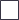 brakKoordynator Zespołu Badawczego:Koordynator Zespołu Badawczego:brakbrakCzłonkowie zespołu badawczegoCzłonkowie zespołu badawczegoCzłonkowie zespołu badawczegoCzłonkowie zespołu badawczegoCzłonkowie zespołu badawczegoCzłonkowie zespołu badawczegoLpImięImięNazwiskoNazwiskoFunkcja w badaniu1.2.3.4.5.Tryb przyjęcia Uczestników BadaniaTryb przyjęcia Uczestników BadaniaTryb przyjęcia Uczestników BadaniaTryb przyjęcia Uczestników BadaniaTryb przyjęcia Uczestników BadaniaTryb przyjęcia Uczestników BadaniaHospitalizacjaHospitalizacjaTAK/NIETAK/NIETAK/NIETAK/NIEPoradniaPoradniaTAK/NIETAK/NIETAK/NIETAK/NIEOWBKOWBKTAK/NIETAK/NIETAK/NIETAK/NIEAparatura i sprzęt dostarczany przez Sponsora:Aparatura i sprzęt dostarczany przez Sponsora:TAK/NIETAK/NIETAK/NIETAK/NIEJaki:Jaki:Procedury medyczne wykonywane zgodnie z protokołemProcedury medyczne wykonywane zgodnie z protokołemProcedury medyczne wykonywane zgodnie z protokołemProcedury medyczne wykonywane zgodnie z protokołemProcedury medyczne wykonywane zgodnie z protokołemProcedury medyczne wykonywane zgodnie z protokołemProcedura:Procedura:Miejsce wykonywania świadczeń (laboratorium lokalne/centralne, USK, DSK, OWBK)Miejsce wykonywania świadczeń (laboratorium lokalne/centralne, USK, DSK, OWBK)Miejsce wykonywania świadczeń (laboratorium lokalne/centralne, USK, DSK, OWBK)Miejsce wykonywania świadczeń (laboratorium lokalne/centralne, USK, DSK, OWBK)